В соответствии с Федеральным законом от 28.12.2009г. №381-ФЗ «Об основах государственного регулирования торговой деятельности в Российской Федерации», Федеральным законом от 06.10.2003 № 131-ФЗ «Об общих принципах организации местного самоуправления в Российской Федерации», Законом Республики Крым от 05.05.2015г. №92-ЗРК/2015 «Об основах государственного регулирования торговой деятельности в Республике Крым», постановлением Совета министров Республики Крым от 23 августа 2016 №402 «Об утверждении Порядка размещения и функционирования нестационарных торговых объектов на территории муниципальных образований в Республике Крым», постановлением Муниципальное образование министров Республики Крым от 11.07.2017г. №356 «О внесении изменений в постановление Совета министров Республики Крым от 23 августа 2016 №402», Уставом муниципального образования Войковское сельское поселение,  Войковский сельский советРЕШИЛ:1. Утвердить  размещение и функционирование нестационарных торговых объектов на территории муниципального образования Войковское сельское поселение Ленинского района Республики Крым2. Утвердить Положение об организации и проведении открытого конкурса на право заключения договора о размещении нестационарного торгового объекта на территории муниципального образования Войковское сельское поселение Ленинского района Республики Крым (Приложение № 1)3. Утвердить Типовую форму договора на право размещения нестационарного торгового объекта (объекта услуг) на территории Войковского сельского поселения (Приложение №2).4. Утвердить Методику определения начальной цены предмета открытого конкурса на право заключения договора о размещении нестационарного торгового объекта на земельном участке, находящемся в муниципальной собственности (Приложение №3).5. Утвердить Состав комиссии по проведению открытого конкурса на право заключения договора о размещении нестационарного торгового объекта на земельном участке, находящемся в муниципальной собственности либо государственная собственность на который не разграничена (Приложение №4)6. Утвердить Типовую форму заявки об участии в открытом конкурсе на право заключения договора о размещении нестационарного торгового объекта на земельном участке, находящемся в муниципальной собственности (Приложение №5). 7. Утвердить Форму журнала регистрации типовых форм заявок с конвертами об участии в открытом конкурсе на право заключения договора о размещении нестационарного торгового объекта на земельном участке, находящемся в муниципальной собственности либо государственная собственность на который не разграничена (Приложение № 6). 8. Утвердить Форму журнала регистрации договоров о размещении нестационарного торгового объекта на земельном участке, находящемся в муниципальной собственности либо государственная собственность на который не разграничена (Приложение №7). 9. Контроль за соблюдением правил организации и проведения открытого конкурса на право заключения договора о размещении нестационарного торгового объекта оставляю за собой. 10. Сектору по финансовым вопросам и бухгалтерскому учету Администрации Войковского сельского поселенияобеспечить оформление, заключение, учет и хранение договоров о размещении нестационарного торгового объекта, своевременное поступление установленных платежей от индивидуальных предпринимателей и юридических лиц по договорам.11. Опубликовать настоящее решение на официальном сайте муниципального образования Войковское сельское поселение Ленинского района Республики Крым и в информационно-телекоммуникационной сети «Интернет» на Портале муниципальных образований Республики Крым. 12. Настоящее решение вступает в силу со дня его официального опубликования.13. Контроль за исполнением данного решения возложить на  постоянную депутатскую комиссию по бюджету, налогам, муниципальной собственности, земельных и имущественных отношений, социально-экономическому развитию.Председатель Войковского сельского совета –Глава Администрации ВойковскогоСельского поселения                                       		             И.В.КрутьковПоложение об организации и проведении открытого конкурса на право заключения договора о размещении нестационарного торгового объекта на территории муниципального образования Войковское сельское поселение Ленинского района Республики КрымРаздел I. Общие положения 1.1. Настоящее положение определяет порядок организации и проведения открытого конкурса на право заключения договора о размещении нестационарного торгового объекта на территории муниципального образования Войковское сельское поселение Ленинского района Республики Крым (далее - Конкурс), условия участия в конкурсе, а также порядок заключения договора о размещении нестационарного торгового объекта территории Войковского сельского поселения Ленинского района Республики Крым (далее - Договор о размещении НТО).1.2. Целями проведения Конкурса являются: - обеспечение единого порядка размещения нестационарных торговых объектов на территории Войковского сельского поселения Ленинского района Республики Крым; - создание условий для предоставления жителям Войковского сельского поселения безопасных и качественных товаров и услуг; - обеспечение равных возможностей для реализации прав хозяйствующих субъектов на осуществление торговой деятельности, предоставления услуг населению на территории Войковского сельского поселения. 1.3. После утверждения в установленном порядке Схемы размещения нестационарных торговых объектов (далее – Схема), комиссия по проведению открытого конкурса на право заключения договора о размещении нестационарного торгового объекта на территории Войковского сельского поселения (далее - Комиссия) проводит отбор хозяйствующих субъектов для заключения договора о размещении НТО в местах, определенных Схемой. 1.4. Отбор хозяйствующих субъектов осуществляется путем проведения Конкурса. В целях настоящего Положения под Конкурсом понимается способ отбора хозяйствующего субъекта на право заключения Договора о размещении НТО в местах, определенных Схемой размещения НТО, победителем которых признается лицо, предложившее лучшие условия исполнения Договора о размещении НТО. При организации и проведении Конкурса могут выделяться лоты, в отношении которых в заявлении (Приложение № 6) об участии в открытом конкурсе, в конкурсной документации, отдельно указываются зона и № места размещения НТО, площадь земельного участка и НТО, период функционирования НТО, специализация НТО, тип НТО, начальная цена предмета Конкурса, информация об установленных преимуществах субъектам малого или среднего предпринимательства либо об отсутствии таких преимуществ. Участник Конкурса подает заявление, пакет документов (запечатанный в конверт) на участие в Конкурсе в отношении определенного лота. В отношении каждого лота заключается отдельный Договор о размещении НТО.1.5. Плата за участие в Конкурсе не взимается. 1.6. В качестве организатора Конкурса выступает Администрация Войковского сельского поселения.1.7. Для организации и проведения конкурса создается и утверждается состав Комиссии (Приложение №5).Состав Комиссии формируется из числа специалистов Войковского сельского поселения и депутатов постоянной комиссии, таким образом, чтобы была исключена возможность возникновения конфликтов интересов, которые повлияют на принимаемые конкурсной комиссией решения. Членами Комиссии не могут быть лица, лично заинтересованные в результатах Конкурса (в том числе физические лица, подавшие заявки на участие в Конкурсе либо состоящие в штате организаций, подавших указанные заявки) либо лица, на которых способны оказывать влияние участники Конкурса и лица, подавшие заявки на участие в Конкурсе, в том числе физические лица, являющиеся участниками (акционерами) этих организаций, членами их органов управления, кредиторами участников конкурса. В случае выявления в составе Комиссии лиц, указанных в настоящем пункте, данные лица не участвуют в работе Комиссии при рассмотрении и принятии решения по заявкам, в рассмотрении которых они могут быть лично заинтересованы.Раздел II. Администрация Войковского сельского поселения в рамках своих полномочий осуществляют следующие функции2.1. Администрация Войковского сельского поселения: - опубликовывает в средствах массовой информации или вывешивает на стенде администрации   извещение о проведении Конкурса; конкурсную документацию, информацию о внесении в нее изменений, протокол вскрытия конвертов с заявками на участие в конкурсе, протокол рассмотрения заявок; протокол оценки и сопоставления заявок; - разрабатывает и утверждает конкурсную документацию, вносит в нее изменения, осуществляет разъяснение положений конкурсной документации; - принимает заявки на участие в Конкурсе, осуществляет их регистрацию и возврат; - обеспечивает сохранность конвертов с заявками на участие в Конкурсе, а также рассмотрение их содержания только после процедуры вскрытия конвертов; - направляет заявителю уведомление об отказе в допуске к участию в Конкурсе при наличии оснований, установленных конкурсной документацией; - заключает договор на размещение НТО; - выполняет иные функции, указанные в настоящем Положении.Раздел III. Комиссия по проведению открытого конкурса на право заключения договора о размещении нестационарного торгового объекта на территории Войковского сельского поселения3.1. Состав Комиссии согласно Приложения №5. 3.2. Основной задачей Комиссии является конкурсное рассмотрение заявлений и определение победителей конкурса. Комиссией могут рассматриваться иные вопросы, связанные с размещением нестационарных торговых объектов на территории Войковского сельского поселения.	3.3. Основными принципами деятельности Комиссии являются: - коллегиальность принятия решений; - полнота и открытость рассмотрения заявлений; - равенство всех заявителей; - независимость членов комиссии (недопустимость вмешательства в деятельность комиссии). 3.4. Комиссия для осуществления своей деятельности имеет право приглашать специалистов контролирующих и правоохранительных органов и других лиц (с их согласия). 3.5. Заседания Комиссии проводятся по мере необходимости.Заседания Комиссии являются правомочными в случае участия в них не менее 2/3 от общего состава Комиссии. Решения комиссии принимаются большинством голосов. В случае равенства голосов голос председателя Комиссии является решающим. 3.6. Заседания Комиссии оформляются протоколом, подписываются всеми членами Комиссии и утверждается главой администрации поселения.3.7. Комиссия в рамках своих полномочий осуществляют следующие функции: - осуществляет вскрытие и рассмотрение конвертов с заявками на участие в Конкурсе; - проверяет документы и материалы, представленные заявителями, на соответствие их требованиям, установленным конкурсной документацией; - устанавливает соответствие заявителей и представленных ими заявок на участие в Конкурсе требованиям, установленным конкурсной документацией; - в случае необходимости запрашивает и получает у соответствующих органов и организаций информацию для проверки достоверности представленных заявителями сведений; - принимает решения о допуске заявителя к участию в Конкурсе и о признании заявителя участником конкурса или об отказе в допуске заявителя к участию в Конкурсе; - проводит оценку и сопоставление представленных заявок в соответствии с критериями Конкурса, установленными настоящим Положением, определяет победителя;- подписывает протокол вскрытия конвертов с заявками на участие в Конкурсе, протокол рассмотрения заявок, протокол оценки и сопоставления заявок.Раздел IV. Требования к участникам Конкурса4.1. При организации и проведении Конкурса Администрация устанавливает следующие единые требования к участникам Конкурса: - соответствие требованиям, установленным законодательством Российской Федерации к лицам, осуществляющим торговую деятельность; - правомочность участника Конкурса заключать договор; - уведомление о начале предпринимательской деятельности  (Роспотребнадзора), при необходимости.4.2. Информация об установленных Администрацией единых требований указывается в извещении о проведении Конкурса и конкурсной документации. 4.3. Отстранение участника Конкурса от участия в Конкурсе или отказ от заключения договора о размещении НТО с победителем Конкурса осуществляется в любой момент до заключения договора о размещении НТО, если Комиссия обнаружит, что участник Конкурса не соответствует установленным требованиям или предоставил недостоверную информацию в отношении своего соответствия указанным требованиям. Раздел V.Оценка заявок участников Конкурса и критерии такой оценки5.1. Для оценки заявок участников Конкурса Администрация в конкурсной документации устанавливает следующие критерии: 5.1.1. Критерий № 1:-  цена предмета Конкурса предлагаемая участником Конкурса, под которой понимается размер платы по договору о размещении НТО за определенный промежуток времени (месяц, год или весь срок действия договора). 5.1.2. Критерий № 2:- качественные и функциональные характеристики НТО; - опыт работы заявителя в сфере НТО; - отсутствие фактов нарушений действующего законодательства, жалоб (в предыдущий период); - копии документов, подтверждающих факт работы в данной сфере;- копии документов, подтверждающих оформление трудовых отношений с наемными лицами либо намерение в заключении таковых. 5.2. В конкурсной документации Администрация обязана указать используемые при определении победителя Конкурса критерии и их величины значимости. При этом количество используемых при определении победителя Конкурса критериев должно быть не менее чем два, одним из которых является цена предмета Конкурса. Не указанные в конкурсной документации критерии и их величины значимости не могут применяться для целей оценки заявок. Раздел VI.Извещение о проведении конкурса и конкурсная документация6.1. Извещение о проведении Конкурса размещается Администрацией в средствах массовой информации, не менее чем за двадцать дней до даты вскрытия конвертов с заявками на участие в Конкурсе.6.2. В извещении о проведении Конкурса Администрация указывает: - наименование, место нахождения, почтовый адрес, адрес электронной почты, номер контактного телефона, ответственное должностное лицо; - предъявляемые к участникам Конкурса требования и исчерпывающий перечень документов, которые должны быть представлены участниками открытого конкурса в соответствии с настоящим Положением; - преимущества, предоставляемые субъектам малого или среднего предпринимательства либо об отсутствии таких преимуществ; - место размещения НТО, площадь земельного участка и НТО, период функционирования НТО, специализация НТО, тип НТО; - начальную цену предмета Конкурса, определенную в соответствии с Приложением №4 к настоящему Положению; - срок, место и порядок подачи заявок участников Конкурса; - место, дату и время вскрытия конвертов с заявками на участие в Конкурсе, дату рассмотрения и оценки таких заявок. 6.3. Администрация вправе принять решение о внесении изменений в извещение о проведении Конкурса, не позднее, чем за 2 (дня) дня до даты окончания срока подачи заявок на участие в Конкурсе. В течение 1 (одного) дня с даты принятия указанного решения такие изменения размещаются администрацией поселения в порядке, установленном для размещения извещения о проведении Конкурса. При этом срок подачи заявок на участие в Конкурсе должен быть продлен таким образом, чтобы с даты размещения таких изменений до даты окончания срока подачи заявок на участие в Конкурсе этот срок составлял не менее чем 10 (десять) рабочих дней или, если в извещение о проведении Конкурса такие изменения вносятся в отношении конкретного лота, срок подачи заявок на участие в Конкурсе в отношении конкретного лота должен быть продлен. 6.4. Конкурсная документация наряду с информацией, указанной в извещении о проведении Конкурса, должна содержать: - предусмотренные настоящим Положением требования к содержанию, в том числе к описанию предложения участника Конкурса, к форме, составу заявки на участие в Конкурсе; - порядок и срок отзыва заявок на участие в Конкурсе, порядок возврата заявок на участие в Конкурсе (в том числе поступивших после окончания срока подачи этих заявок), порядок внесения изменений в эти заявки; - критерии оценки заявок на участие в Конкурсе, величины значимости этих критериев, порядок рассмотрения и оценки заявок на участие в Конкурсе в соответствии с настоящим Положением. 6.5. Размещение конкурсной документации на официальном сайте в сети Интернет осуществляется Администрацией одновременно с размещением извещения о проведении Конкурса. Конкурсная документация должна быть доступна для ознакомления.	6.6. Участник Конкурса вправе принять решение о внесении изменений в конкурсную документацию не позднее чем за 2 (два) дня до даты окончания срока подачи заявок на участие в Конкурсе. В течение 1 (одного) дня с даты принятия решения о внесении изменений в конкурсную документацию такие изменения размещаются Администрацией в порядке, установленном для размещения извещения о проведении Конкурса. При этом срок подачи заявок на участие в Конкурсе должен быть продлен таким образом, чтобы с даты размещения таких изменений до даты окончания срока подачи заявок на участие в Конкурсе этот срок составлял не менее чем 10 (десять) рабочих дней. Если в конкурсную документацию такие изменения вносятся в отношении конкретного лота, срок подачи заявок на участие в открытом конкурсе должен быть продлен в отношении конкретного лота. Раздел VII. Порядок подачи заявок на участие в открытом конкурсе7.1. Заявки на участие в Конкурсе представляются по форме и в порядке, которые указаны в конкурсной документации, а также в месте и до истечения срока, которые указаны в извещении о проведении Конкурса. 7.2. Участник Конкурса подает в письменной форме заявку (Приложение №6) на участие в Конкурсе в запечатанном конверте, не позволяющем просматривать содержание конверта до вскрытия. Заявка на участие в Конкурсе должна содержать всю указанную организатором Конкурса в конкурсной документации информацию, а именно:	7.2.1. Следующую информацию и документы об участнике Конкурса, подавшем заявку на участие в Конкурсе: - наименование, фирменное наименование (при наличии), место нахождения, почтовый адрес (для юридического лица), фамилия, имя, отчество (при наличии), паспортные данные, место жительства (для физического лица), номер контактного телефона; - копии документов о государственной регистрации юридического лица (индивидуального предпринимателя, копию паспорта), которые получены не ранее чем за шесть месяцев до даты размещения извещения о проведении Конкурса; - документ, подтверждающий полномочия лица на осуществление действий от имени участника Конкурса - юридического лица (копия решения о назначении или об избрании либо копия приказа о назначении физического лица на должность, в соответствии с которыми такое физическое лицо обладает правом действовать от имени участника Конкурса без доверенности). В случае, если от имени участника Конкурса действует иное лицо, заявка на участие в Конкурсе должна содержать также доверенность на осуществление действий от имени участника Конкурса либо ее копию, заверенную в установленном порядке; - уведомление о начале предпринимательской деятельности  (Роспотребнадзора), при необходимости; -  копии учредительных документов участника Конкурса (для юридического лица).Заявка оформляется на русском языке в письменной форме в 2 (двух) экземплярах (оригинал и копия, оригинал которой остается в конкурсной комиссии, копия – у участника Конкурса), каждый из которых удостоверяется подписью участника Конкурса, и все приложенные к ней документы должны быть прошиты, скреплены печатью (если предусмотрена), заверены подписью уполномоченного лица в отдельном запечатанном конверте с описью прилагаемых документов в 2 (двух) экземплярах. Соблюдение указанных требований подтверждает подлинность и достоверность представленных документов.Заявки на участие в Конкурсе должны отвечать требованиям, установленным конкурсной документацией, и содержать документы и материалы, предусмотренные конкурсной документацией. Представленная организатору Конкурса заявка на участие в Конкурсе подлежит регистрации в журнале заявок под порядковым номером с указанием даты и точного времени ее представления (часы и минуты) во избежание совпадения этого времени со временем представления других заявок на участие в Конкурсе.На копии описи представленных участником конкурса документов и материалов делается отметка о дате и времени представления конкурсного предложения с указанием номера этого конкурсного предложения.	К заявке на участие в Конкурсе могут быть приложены иные документы, позволяющие оценить поданную заявку в соответствии с критериями оценки заявок, установленную конкурсной документацией.	7.2.2. Предложение участника Конкурса в отношении предмета Конкурса с указанием предлагаемой цены предмета Конкурса. 7.2.3. Предложение участника Конкурса с приложением эскиза, дизайн-проекта НТО, при необходимости. 7.3. Каждый конверт с заявкой на участие в Конкурсе, поступивший в срок, указанный в конкурсной документации, регистрируются Администрацией. При этом отказ в приеме и регистрации конверта с заявкой на участие в Конкурсе, на котором не указана информация о подавшем его лице, и требование о предоставлении соответствующей информации не допускаются.7.4. Участник Конкурса вправе подать только одну заявку на участие в Конкурсе в отношении каждого предмета Конкурса (лота). 7.5. Прием заявок на участие в Конкурсе прекращается за 2 (два) дня до наступления срока вскрытия конвертов с заявками на участие в Конкурсе. 7.6. Администрация обеспечивает сохранность конвертов с заявками на участие в Конкурсе и обеспечивает рассмотрение содержания заявок на участие в Конкурсе только после вскрытия конвертов с заявками на участие в Конкурсе. 7.7. Конверт с заявкой на участие в Конкурсе, поступивший после истечения срока подачи заявок на участие в Конкурсе, не вскрывается и в случае, если на конверте с такой заявкой указана информация о подавшем ее лице, в том числе почтовый адрес, возвращается организатором Конкурса в порядке, установленном конкурсной документацией. 7.8. В случае, если по окончании срока подачи заявок на участие в Конкурсе подана только одна заявка на участие в Конкурсе или не подано ни одной такой заявки, Конкурс признается несостоявшимся. Кроме случаев предусмотренных п.9.11. Положения. Раздел VIII.Вскрытие конвертов с заявками на участие в конкурсе8.1. Конкурсная комиссия вскрывает конверты с заявками на участие в конкурсе после наступления срока, указанного в конкурсной документации в качестве срока подачи заявок на участие в Конкурсе. Конверты с заявками на участие в Конкурсе вскрываются во время, в месте, в порядке и в соответствии с процедурами, которые указаны в конкурсной документации. Вскрытие всех поступивших конвертов с заявками на участие в Конкурсе осуществляются в 1 (один) день.8.2. Администрация не вправе отказать в предоставлении возможности всем участникам Конкурса, подавшим заявки на участие в нем, или их представителям присутствовать при вскрытии конвертов с заявками на участие в Конкурсе. 8.3. Конкурсная комиссия вскрывает конверты с заявками на участие в Конкурсе, если такие конверты и заявки поступили организатору Конкурса до окончания срока принятия заявок. В случае установления факта подачи одним участником открытого конкурса двух и более заявок на участие в Конкурсе в отношении одного и того же лота при условии, что поданные ранее этим участником Заявки на участие в конкурсе не отозваны, все заявки на участие в Конкурсе этого участника, поданные в отношении одного и того же лота, не рассматриваются и возвращаются этому участнику.	8.4. Информация о месте, дате и времени вскрытия конвертов с заявками на участие в Конкурсе, наименование (для юридического лица), фамилия, имя, отчество (при наличии) (для физического лица), почтовый адрес каждого участника Конкурса, конверт, с заявкой которого вскрывается, наличие информации и документов, предусмотренных конкурсной документацией, являющиеся критерием оценки заявок на участие в Конкурсе, объявляются при вскрытии данных конвертов и вносятся соответственно в протокол. 8.5. Протокол вскрытия конвертов с заявками на участие в Конкурсе ведется конкурсной комиссией, подписывается всеми присутствующими членами конкурсной комиссии непосредственно после вскрытия таких конвертов и не позднее рабочего дня, следующего за датой подписания этого протокола, размещается на стенде Администрации и в средствах массовой информации.	8.6. После вскрытия конвертов, комиссия удаляется для оценки заявок и принятия решения, на срок которого не может превышать 10 дней. Раздел IX. Рассмотрение и оценка заявок на участие в конкурсеКонкурсные заявки, допущенные к участию в Конкурсе, проходят процедуру оценки и сопоставления в целях выявления лучших условий исполнения договора в порядке и в соответствии с критериями оценки заявок, которые установлены конкурсной документацией. 9.1. Срок рассмотрения и оценки заявок на участие в Конкурсе не может превышать 10 (десяти) дней от даты вскрытия конвертов с такими заявками.	9.2. Заявка на участие в Конкурсе признается надлежащей, если она соответствует требованиям настоящего Положения, извещению о проведении Конкурса и конкурсной документации, а участник Конкурса, подавший такую заявку, соответствует требованиям, которые предъявляются к участнику Конкурса и указаны в конкурсной документации. 9.3. Комиссия отклоняет заявку на участие в Конкурсе, если участник Конкурса, подавший ее, не соответствует требованиям к участнику Конкурса, указанным в конкурсной документации, или такая заявка признана не соответствующей требованиям, указанным в конкурсной документации.	9.4. Результаты рассмотрения заявок на участие в Конкурсе фиксируются в протоколе рассмотрения и оценки заявок на участие в Конкурсе.	9.5. Комиссия осуществляет оценку заявок на участие в Конкурсе, которые не были отклонены, для выявления победителя Конкурса, но основании критериев. 9.6. В случае если по результатам рассмотрения заявок на участие в Конкурсе конкурсная комиссия отклонила все такие заявки или только одна такая заявка соответствует требованиям, указанным в конкурсной документации, Конкурс признается несостоявшимся, кроме случаев предусмотренных п. 9.11. Положения. 9.7. Оценка заявок производится по следующим критериям: 9.7.1. Оценка конкурсной заявки по критерию № 1 оценивается как отношение размера единовременной платы, предложенной участником Конкурса (не может быть ниже начальной цены, рассчитанной согласно Методике, Приложение №4), к максимальному размеру единовременной платы, предложенной участниками Конкурса по восьми бальной системе. 9.7.2. Оценка конкурсной заявки по критерию № 2 по двух бальной системе. В случае не предоставления (отсутствии их в принципе) участником Конкурса данных предусмотренных п. п.5.1.2. п. 5.1. Раздела V Положения, критерий № 2 оценивается в 0 балов.9.7.3. Итоговая оценка заявки участника Конкурса рассчитывается путем сложения оценок, присвоенных соответствующему участнику Конкурса по всем критериям. 9.7.4. Комиссией осуществляется процедура ранжирования заявок. Победителем конкурса признается участник Конкурса, получивший наибольшую итоговую оценку. В случае если две или более конкурсных заявок получили одинаковую итоговую оценку, победителем Конкурса признается участник конкурса, представивший конкурсную заявку раньше других участников конкурса. 9.8. На основании результатов оценки заявок на участие в Конкурсе конкурсная комиссия присваивает каждой заявке на участие в Конкурсе порядковый номер в порядке уменьшения степени выгодности содержащихся в них условий. Заявке на участие в конкурсе, в которой содержатся лучшие условия, присваивается первый номер. В случае если в нескольких заявках на участие в Конкурсе содержатся одинаковые условия, меньший порядковый номер присваивается заявке на участие в Конкурсе, которая поступила ранее других заявок на участие в Конкурсе, содержащих такие же условия. 9.9. Победителем конкурса признается участник конкурса, который предложил лучшие условия на основе критериев, указанных в конкурсной документации, и заявке на участие в Конкурсе, которого присвоен первый номер. 9.10. Результаты рассмотрения и оценки заявок на участие в Конкурсе фиксируются в протоколе рассмотрения и оценки таких заявок, в котором должна содержаться следующая информация: - место, дата, время проведения рассмотрения и оценки таких заявок; - информация об участниках Конкурса, заявки на участие в Конкурсе которых были рассмотрены; - информация об участниках Конкурса, заявки на участие в Конкурсе которых были отклонены, с указанием причин их отклонения, в том числе положений настоящего Положения и положений конкурсной документации, которым не соответствуют такие заявки, предложений, содержащихся в заявках на участие в Конкурсе и не соответствующих требованиям конкурсной документации; - присвоенные заявкам на участие в Конкурсе значения по каждому из предусмотренных критериев оценки заявок на участие в Конкурсе; - принятое на основании результатов оценки заявок на участие в Конкурсе решение о присвоении таким заявкам порядковых номеров; - наименования (для юридических лиц), фамилии, имя, отчество (при наличии) (для физических лиц), почтовые адреса участников конкурса, заявкам на участие в конкурсе которых присвоены первый и второй номера. 9.11. Результаты рассмотрения единственной заявки на участие в Конкурсе на предмет ее соответствия требованиям конкурсной документации фиксируются в протоколе рассмотрения единственной заявки на участие в Конкурсе, в котором должна содержаться следующая информация: - место, дата, время проведения рассмотрения такой заявки; - наименование (для юридического лица), фамилия, имя, отчество (при наличии) (для физического лица), почтовый адрес участника Конкурса, подавшего единственную заявку на участие в Конкурсе; - решение о возможности заключения Договора о размещении НТО с участником Конкурса, подавшим единственную заявку на участие в Конкурсе. 9.12. Протоколы, указанные в пунктах 9.10 и 9.11 настоящего Положения, составляются подписываются всеми присутствующими членами Комиссии.Протокол рассмотрения и оценки заявок на участие в Конкурсе, протокол рассмотрения единственной заявки на участие в Конкурсе с указанными приложениями размещаются Администрацией Войковского сельского поселения на стенде и СМИ не позднее 2 (двух) рабочих дней, следующих за датой утверждения указанных протоколов. Раздел X. Заключение договора о размещении НТО по результатам конкурса10.1. По результатам Конкурса Договор о размещении НТО заключается на условиях, указанных в заявке на участие в Конкурсе, поданной участником Конкурса, с которым заключается такой договор, и в конкурсной документации. При внесении платежа, превышающего установленный размер платы по договору, излишне внесенная сумма не возвращается, а подлежит зачету в счет предстоящих платежей. В случае досрочного расторжения договора внесенная сумма не возвращается. Размер платы изменяется не чаще 1 (одного) раза в год в случае принятия такого решения на основании соответствующих нормативных правовых актов, изменяющих значения показателей, входящих в расчет платы за размещение НТО в соответствии с методикой определения платы за размещение НТО (далее – Методика). Администрация Войковского сельского поселения не позднее 15 (пятнадцати) рабочих дней со дня вступления в силу указанных нормативных правовых актов производит перерасчет платы за размещение НТО в одностороннем порядке. Администрация уведомляет субъекта хозяйствования об изменении размера платы по основаниям, указанным в настоящем пункте, не позднее 30 (тридцать) календарных дней со дня вступления в силу соответствующих нормативных правовых актов. 10.2. Договор о размещении НТО заключается не позднее чем через 20 (двадцать) дней от даты размещения на официальном сайте в сети Интернет протокола на участие в Конкурсе. В течение 10 (десяти) дней от даты получения от Администрации Войковского сельского поселения проекта договора (без подписи) победитель Конкурса обязан подписать договор, произвести оплату и представить все экземпляры договора в Администрацию.	В случае если победителем Конкурса не исполнены требования настоящего пункта, такой победитель признается уклонившимся от заключения договора. 10.3. При уклонении победителя Конкурса от заключения договора о размещении НТО Администрация Войковского сельского поселения вправе обратиться в суд с иском о возмещении убытков, причиненных уклонением от заключения договора и заключить договор с участником Конкурса, заявке на участие в Конкурсе которого присвоен второй номер. 10.4. В течение 10 (десяти) дней с даты получения от победителя Конкурса или участника Конкурса, заявке на участие в Конкурсе которого присвоен второй номер, подписанного договора о размещении НТО Администрация обязана подписать договор о размещении НТО и передать один экземпляр договора лицу, с которым заключен договор, или его представителю либо направить один экземпляр договора по почте лицу, с которым заключен договор.10.5. Договор на размещение НТО расторгается: 10.5.1. По соглашению сторон; 10.5.2. В одностороннем порядке Администрацией:отклонения при размещении НТО от схемы размещения НТО, которая является приложением к договору на размещение НТО;отклонения при размещении НТО от заявленного эскиза фасадов НТО, который является приложением к договору на размещение НТО;самовольного увеличения площади НТО более чем на 10%;неразмещения НТО в течение трех месяцев с даты заключения договора на размещение НТО;наличия просроченной задолженности по плате за размещение НТО более чем за три месяца;предоставления недостоверных сведений в документах, указанных в пункте 1 раздела VI Порядка размещения и функционирования нестационарных торговых объектов на территории муниципальных образований в Республике Крым, утвержденного постановлением Совета министров Республики Крым от 23 августа 2016 г. N 402;существенного нарушения хозяйствующим субъектом требований договора на размещение НТО;невыполнения предписаний органов муниципального контроля;прекращения хозяйствующим субъектом в установленном порядке предпринимательской деятельностипрекращения действия договора о благоустройстве пляжа общего пользования, если его наличие являлось основанием для заключения договора на размещение НТО без проведения конкурентных процедур.предоставления хозяйствующим субъектом в администрацию соответствующего муниципального образования заявления о расторжении договора на размещение НТО";неисполнения хозяйствующим субъектом пункта 20 и пункта 25 раздела II Порядка размещения и функционирования нестационарных торговых объектов на территории муниципальных образований в Республике Крым, утвержденного постановлением Совета министров Республики Крым от 23 августа 2016 г. N 402 или соответствующих положений договора на размещение НТО.Раздел XI.Последствия признания конкурса несостоявшимся11.1. Администрация Войковского сельского поселения заключает договор о размещении НТО с единственным участником в случаях, если Конкурс признан несостоявшимся по следующим основаниям:- в связи с тем, что по окончании срока подачи заявок на участие в Конкурсе подана только одна заявка, при этом такая заявка признана соответствующей требованиям настоящего Положения и конкурсной документации; - в связи с тем, что по результатам рассмотрения заявок на участие в Конкурсе только одна заявка признана соответствующей требованиям настоящего Положения и конкурсной документации.	11.2. Администрация осуществляет проведение повторного Конкурса в следующих случаях: - в связи с тем, что по окончании срока подачи заявок на участие в Конкурсе не подано ни одной такой заявки; - в связи с тем, что по результатам рассмотрения заявок на участие в Конкурсе конкурсная комиссия отклонила все такие заявки.Раздел XII.Особенности размещения нестационарных торговых объектов в период проведения публичных мероприятий (собрания, митинги, демонстрации, шествия, пикетирования и различные сочетания этих форм), а также торжественных, праздничных, спортивных, культурных, официальных и иных мероприятий12.1. При проведении на территории Войковского сельского поселения публичных мероприятий (собрания, митинги, демонстрации, шествия, пикетирования и различные сочетания этих форм), а также торжественных, праздничных, спортивных, культурных, официальных и иных мероприятий (далее - Мероприятий) допускается размещение НТО в местах проведения таких мероприятий без проведения Конкурса на срок до 5 (пяти) дней для реализации следующих товаров населению: попкорн и сладкая вата; воздушные шары и карнавальная продукция; мороженое; сельскохозяйственная продукция; пасхальные куличи; безалкогольные напитки; сувенирная продукция; живые и искусственные цветы; продукция предприятий общественного питания. 12.2. Для размещения НТО на земельном участке, находящемся в муниципальной собственности либо государственная собственность на который не разграничена, в период Мероприятий заявители подают в Администрацию Войковского сельского поселения заявление в срок не позднее, чем за 7 (семь) календарных дней до даты проведения.Мероприятия с указанием следующей информации и приложением документов: - наименование, фирменное наименование (при наличии), место нахождения, почтовый адрес (для юридического лица), фамилия, имя, отчество (при наличии), паспортные данные, место жительства (для физического лица), номер контактного телефона; - наименование Мероприятия; - место предполагаемого размещения НТО и его площадь; - предполагаемый срок размещения НТО; - ассортиментный перечень товаров, предлагаемых к продаже на НТО; - копии документов о государственной регистрации юридического лица (индивидуального предпринимателя); - документ, подтверждающий полномочия лица на осуществление действий от имени участника Мероприятия - юридического лица (копия решения о назначении или об избрании, либо копия приказа о назначении физического лица на должность, в соответствии с которыми такое физическое лицо обладает правом действовать от имени участника Мероприятия без доверенности. В случае если от имени участника Мероприятия действует иное лицо, заявка на участие в Мероприятия должна содержать также доверенность на осуществление действий от имени участника Мероприятия либо ее копию, заверенную в установленном порядке; - копии учредительных документов участника Мероприятия (для юридического лица). 12.3. Администрация Войковского сельского поселения в течение 3 (трех) дней с момента поступления заявления рассматривает его и принимает решение либо об отказе в заключении договора на размещение НТО на период проведения Мероприятия либо о заключении договора на размещение НТО на период проведения Мероприятия. 12.4. Основаниями для отказа в заключении договора о размещении НТО на период проведения Мероприятия являются: - не проведение Мероприятия в испрашиваемые сроки либо его отмена; - непредставление информации и (или) документов, представление которых обязательно в соответствии с п. 11.3 настоящего Положения; - размещение НТО на территории, прилегающей к административным зданиям, историческим объектам, памятникам архитектуры; - препятствие НТО проведению Мероприятия, движению транспорта и (или) пешеходов; - отсутствие необходимости в размещении НТО в испрашиваемом месте в период проведения Мероприятия, в том числе по причине наличия достаточного количества стационарных торговых объектов (3 (три) и более) и НТО (2 (два) и более), осуществляющих реализацию схожего ассортимента товаров в месте проведения Мероприятия.	В случае принятия решения об отказе в заключении договора о размещении НТО на период проведения Мероприятия, заявителю в срок не позднее следующего рабочего дня за днем принятия такого решения вручается (направляется) уведомление об отказе в заключении договора о размещении НТО. 12.5. В случае поступления нескольких заявлений о размещении НТО в период одного и того же Мероприятия, в одном и том же месте и со сходным ассортиментным перечнем товаров, предлагаемых к реализации на НТО, предпочтение отдается заявлению, которое поступило ранее других. 12.6. При отсутствии оснований для отказа Администрация Войковского сельского поселения заключает договор о размещении НТО. При этом цена такого договора определяется в соответствии с Положением, а его срок - периодом проведения Мероприятия, но не может превышать 20 (двадцать) дней. Раздел XIII. Заключительные положения 13.1. В случае наличия оснований для расторжения договора о размещении НТО, установленных договором и/или действующим законодательством, Администрация Войковского сельского поселения, а в случае, установленном разделом XI настоящего Положения, осуществляет необходимые юридически значимые и иные действия, направленные на расторжение договора о размещении НТО, в порядке и сроки, установленные договором и/или действующим законодательством. 13.2. Владелец НТО, размещенного на земельном участке, находящемся в муниципальной собственности, обязан произвести демонтаж и вывоз НТО, а также приведение земельного участка в первоначальное состояние в течение 7 (семи) календарных дней с момента прекращения договора о размещении НТО либо его расторжения.ТИПОВАЯ ФОРМА ДОГОВОР на право размещения нестационарного торгового объекта (объекта услуг) на территории Войковского сельского поселенияс. Войково							"____"____________ 202__ г. Администрация Войковского сельского поселения Ленинского района Республики Крым, действующая в интересах муниципального образования Войковское сельское поселение в части исполнения полномочий Войковского сельского поселения, на основании ч.2 ст.34 Федерального закона № 131-ФЗ, в лице главы администрации Войковского сельского поселения ________________________, действующего на основании Устава и Положения об администрации Войковского сельского поселения , именуемая в дальнейшем Уполномоченный орган, с одной стороны и ________________________________________________________________________,(наименование организации, Ф.И.О. индивидуального предпринимателя)в лице _____________________________________________________________ ,(должность, Ф.И.О.)действующего на основании __________________________________________, (устава, свидетельства о внесении в единый государственный реестр индивидуальных предпринимателей)именуемое(ый) в дальнейшем «Субъект торговли», с другой стороны, далее совместно именуемые «Стороны», заключили настоящий Договор о нижеследующем.1. Предмет Договора1.1. Уполномоченный орган предоставляет Субъекту торговли право на размещение нестационарного торгового объекта ______________________________________, общей площадью _______ кв.м., далее - Объект, для осуществления деятельности по розничной продаже: ________________________________________________(группа товаров)по адресному ориентиру в соответствии со схемой размещения нестационарных торговых объектов на территории Войковского сельского поселения: _______________________________________________________________________,(адрес расположения объекта, номер в схеме размещения НТО)согласно ситуационному плану размещения Объекта (Приложение 1 к Договору), а Субъект торговли обязуется разместить и обеспечить в течение всего срока действия договора функционирование нестационарного торгового объекта на условиях и в порядке, предусмотренных настоящим Договором и Требованиями к нестационарным торговым объектам, расположенным на территории Войковского сельского поселения, местам их размещения и благоустройству (далее – Требования).1.2. Настоящий Договор заключен в соответствии Постановлением Совета Министров Республики Крым от «23» августа 2016 года «Об утверждении Порядка размещения и функционирования нестационарных торговых объектов на территории муниципальных образований в Республике Крым»№402, со схемой размещения нестационарных торговых объектов на территории Войковского сельского поселения, утвержденной решением Муниципального образования от _________ года № ______(далее – схема размещения НТО), по результатам торгов на право заключения договора на размещение нестационарного торгового объекта (протокол подведения итогов открытого конкурса от ______________№ ________________).1.3. Настоящий Договор действует с _________ 20__ года по ___________ 20__ года.1.4. Настоящий Договор является подтверждением права Субъекта торговли на осуществление деятельности в месте, установленном схемой размещения НТО и пунктом 1.1 настоящего Договора.2. Права и обязанности Сторон2.1. Уполномоченный орган вправе:1) Осуществлять контроль за выполнением Субъектом торговли условий настоящего Договора и соблюдением требований нормативно-правовых актов, регулирующих размещение нестационарных торговых объектов на территории Войковского сельского поселения.2) В одностороннем порядке отказаться от исполнения настоящего Договора в случаях, установленных настоящим Договором.3) Требовать возмещения убытков в случае, если Субъект торговли размещает Объект не в  соответствии с его видом, специализацией, периодом размещения, схемой размещения НТО и иными условиями настоящего Договора.4) Вывезти Объект, обеспечив ему ответственное хранение, в случае отказа Субъекта торговли демонтировать и вывезти Объект в добровольном порядке при прекращении договора. Расходы по осуществлению указанных действий несет Субъект торговли в полном объеме.2.2. Уполномоченный орган обязан предоставить Субъекту торговли право на размещение нестационарного торгового объекта в соответствии с условиями настоящего Договора.2.3. Субъект торговли обязан:1) Разместить нестационарный торговый объект в соответствии с условиями настоящего Договора.2) Обеспечить функционирование нестационарного торгового объекта на условиях и в порядке, предусмотренных настоящим Договором и Положением.3) Обеспечить размещение нестационарного торгового объекта, внешний вид которого соответствует архитектурно-художественному облику Войковского сельского поселения и существующей стилистике окружающей застройки, а также проекту нестационарного торгового объекта, согласованному Комиссией по вопросам размещения нестационарных торговых объектов на территории Войковского сельского поселения.4) Использовать нестационарный торговый объект по назначению, указанному в пункте 1.1. настоящего Договора.5) Обеспечить сохранение внешнего вида, местоположение и размеры Объекта в течение срока, установленного в пункте 1.3. настоящего Договора.6) Обеспечить благоустройство прилегающей к нестационарному торговому объекту территории в соответствии с требованиями, установленными Правилами внешнего благоустройства и санитарного содержания территории Войковского сельского поселения и Требованиями к местам размещения нестационарных торговых объектов на территории Войковского сельского поселения.7) Производить ремонт и замену пришедших в негодность частей, конструкций, покраску, регулярную помывку, очистку от грязи и надписей, а также осуществлять содержание нестационарного торгового объекта в соответствии с Правилами внешнего благоустройства и санитарного содержания территории Войковского сельского поселения.8) Обеспечить при размещении и использовании нестационарного торгового объекта строгое соблюдение требований градостроительных регламентов, экологических, санитарно-гигиенических, противопожарных норм и правил, в том числе вывоз мусора и иных отходов от использования нестационарного торгового объекта. Уборка территории, прилегающей к объекту, должна производиться ежедневно в радиусе не менее 10 метров. 9) заключить договор на вывоз мусора и твердых бытовых отходов со специализированной организацией.10) Разместить на Объекте вывеску с указанием наименования юридического лица или индивидуального предпринимателя, режима работы и иных сведений в соответствии с Федеральным законом от 7 февраля 1992 года N 2300-1 "О защите прав потребителей".11) Не допускать:а) передачу или уступку прав по настоящему Договору третьим лицам, а также осуществление третьим лицом торговой деятельности с использованием нестационарного торгового объекта;б) размещение вне нестационарного торгового объекта дополнительного торгового оборудования, а также обустройство мест для отдыха граждан, за исключением, когда их размещение предусмотрено проектом нестационарного торгового объекта;в) раскладки товаров, а также складирование тары и запаса товаров на территории, прилегающей к нестационарному торговому объекту, установленной в соответствии с Правилами внешнего благоустройства и санитарного содержания территории Войковского сельского поселения.12) При расторжении, прекращении настоящего Договора не позднее 15 дней, с момента получения уведомления о демонтаже нестационарного торгового объекта от Уполномоченного органа, своими силами и за свой счет обеспечить демонтаж и вывоз нестационарного торгового объекта с места его размещения, а также вывоз продукции и иного имущества. В случае если Объект конструктивно объединен с другими нестационарными торговыми объектами, обеспечить демонтаж Объекта без ущерба другим нестационарным торговым объектам.При этом не допускается оставление на месте прежнего размещения нестационарного торгового объекта мусора, остатков продукции и т.п.2.4. Субъект торговли вправе в одностороннем порядке отказаться от исполнения настоящего Договора в случаях, установленных настоящим Договором.2.5. Субъект торговли вправе заключать от своего имени договора с ресурсоснабжающими организациями.3. Ответственность Сторон3.1. В случае неисполнения или ненадлежащего исполнения обязательств по настоящему Договору Стороны несут ответственность в соответствии с действующим законодательством Российской Федерации.4. Расторжение и прекращение Договора4.1. Настоящий Договор может быть расторгнут по соглашению Сторон или по решению суда.4.2. Окончание срока действия Договора влечет прекращение обязательств сторон по Договору, за исключением исполнения обязательств, предусмотренных подпунктом 12 пункта 2.3. Договора.4.3. Договор считается расторгнутым в случае одностороннего отказа одной из Сторон от исполнения договора.4.4. Односторонний отказ Уполномоченного органа от исполнения договора допускается в случаях:1) принятия Администрацией Войковского сельского поселения одного из следующих решений:- о необходимости ремонта и (или) реконструкции автомобильных дорог в случае, если нахождение нестационарного торгового объекта препятствует осуществлению указанных работ;- об использовании территории, занимаемой нестационарным торговым объектом, для целей, связанных с развитием улично-дорожной сети, размещением остановок общественного транспорта, оборудованием бордюров, организацией парковочных карманов;- о размещении объектов капитального строительства регионального или муниципального значения, в случае если нахождение нестационарного торгового объекта препятствует их размещению;- о заключении Договора о развитии застроенных территорий в случае, если нахождение нестационарного торгового объекта препятствует реализации указанного договора;2) проведения строительства, реконструкции или ремонта на инженерных сетях, коммуникациях (газопровод, водопровод, канализация, теплотрасса, кабельные сети и другие), проложенных подземным и наземным способом и в их охранных зонах, в случае, если нахождение нестационарного торгового объекта препятствует осуществлению указанных работ;3) выявления Администрацией фактов:отклонения при размещении НТО от схемы размещения НТО, которая является приложением к договору на размещение НТО;отклонения при размещении НТО от заявленного эскиза фасадов НТО, который является приложением к договору на размещение НТО;самовольного увеличения площади НТО более чем на 10%;неразмещения НТО в течение трех месяцев с даты заключения договора на размещение НТО;наличия просроченной задолженности по плате за размещение НТО более чем за три месяца;предоставления недостоверных сведений в документах, указанных в пункте 1 раздела VI Порядка размещения и функционирования нестационарных торговых объектов на территории муниципальных образований в Республике Крым, утвержденного постановлением Совета министров Республики Крым от 23 августа 2016 г. N 402;существенного нарушения хозяйствующим субъектом требований договора на размещение НТО;невыполнения предписаний органов муниципального контроля;прекращения хозяйствующим субъектом в установленном порядке предпринимательской деятельностипрекращения действия договора о благоустройстве пляжа общего пользования, если его наличие являлось основанием для заключения договора на размещение НТО без проведения конкурентных процедур.предоставления хозяйствующим субъектом в администрацию соответствующего муниципального образования заявления о расторжении договора на размещение НТО";неисполнения хозяйствующим субъектом пункта 20 и пункта 25 раздела II Порядка размещения и функционирования нестационарных торговых объектов на территории муниципальных образований в Республике Крым, утвержденного постановлением Совета министров Республики Крым от 23 августа 2016 г. N 402.4.5. Односторонний отказ Субъекта торговли от исполнения Договора допускается в случае прекращения субъектом торговли в установленном федеральным законодательством порядке своей деятельности либо при добровольном отказе от права на размещение нестационарного торгового объекта.4.6. При одностороннем отказе от исполнения настоящего Договора не менее чем за 10 дней до момента прекращения Договора (за исключением случаев, предусмотренных пунктом 4.7. Договора) Стороной направляется письменное уведомление об отказе от исполнения Договора.4.7. В случаях, предусмотренных подпунктами 1 и 2 пункта 4.4 Договора, Уполномоченный орган извещает Субъект торговли об отказе от исполнения Договора не менее чем за месяц до начала соответствующих работ.4.8. В случаях, предусмотренных подпунктами 1 и 2 пункта 4.4 настоящего раздела Договор считается расторгнутым с даты, указанной в уведомлении об отказе от исполнения Договора.В случае, предусмотренном подпунктом 3 пункта 4.4 настоящего раздела Договор считается расторгнутым через десять с момента направления уведомления об отказе от исполнения Договора.В случае, предусмотренном пунктом 4.5. настоящего раздела Договор считается расторгнутым с момента получения Уполномоченным органом уведомления об отказе от исполнения Договора, но не ранее чем через десять дней с момента направления Субъектом торговли уведомления о расторжении.4.9. Направление уведомления, указанного в разделе 4 настоящего договора производится путем отправки по адресу, указанному в настоящем договоре, почтовой корреспонденции - заказного письма с уведомлением о вручении или лично (нарочно).5. Обстоятельства непреодолимой силы5.1. Стороны освобождаются от ответственности за полное или частичное неисполнение своих обязательств по настоящему договору, в случае если оно явилось следствием непреодолимой силы, а именно: наводнения, пожара, землетрясения, диверсии, военных действий, блокад, а также других чрезвычайных обстоятельств, которые возникли после заключения настоящего договора и непосредственно повлияли на исполнение Сторонами своих обязательств, а также которые Стороны были не в состоянии предвидеть и предотвратить.5.2. Сторона, ссылающаяся на обстоятельства непреодолимой силы, обязана незамедлительно (не позднее, чем в 7-дневный срок с момента наступления) известить другую Сторону о наступлении этих обстоятельств. Извещение должно содержать данные о характере обстоятельств, а также официальные документы, удостоверяющие наличие этих обстоятельств и, по возможности, дающие оценку их влияния на возможность исполнения Стороной своих обязательств по данному Договору. Несвоевременное извещение стороной о наступлении обстоятельств, освобождающих ее от ответственности, влечет за собой утрату права для этой Стороны ссылаться на эти обстоятельства.5.3. Сторона, которая не может из-за обстоятельств непреодолимой силы выполнить обязательства по настоящему Договору, должна с учетом положений Договора приложить все усилия к тому, чтобы как можно скорее компенсировать это невыполнение.5.4. В случае возникновения обстоятельств непреодолимой силы срок исполнения обязательств по настоящему Договору отодвигается соразмерно времени, в течение которого действуют такие обстоятельства и их последствия. Если обстоятельства непреодолимой силы или их последствия будут длиться более двух календарных месяцев, то заинтересованная Сторона вправе отказаться от исполнения настоящего Договора путем направления уведомления другой стороне без требования возмещения убытков, понесённых в связи с наступлением таких обстоятельств.6. Расчеты по договору6.1. Плата за размещение объекта на земельном участке составляет _______________ руб. _____ коп. в год6.2. Сторона 2 вносит плату за размещение объекта ежемесячно равными частями не позднее 20 числа месяца, за который производится оплата.6.3. Сторона 1 ежегодно пересчитывает размер платы за размещение объекта на коэффициент индексации, утверждаемый постановлением Совета Министров Республики Крым, в срок, не превышающий 30 дней со дня утверждения соответствующего коэффициента.6.4. В случае просрочки внесения платы за размещение объекта Сторона 2 выплачивает Стороне 1 пени в размере 1/300 ставки рефинансирования Центрального банка Российской Федерации за каждый день просрочки.6.5. Реквизиты для зачисления платежей в бюджет Войковского сельского поселения:Получатель: Администрация Войковского сельского поселения Ленинского района, Республики КрымБИК:  043510001Банк получателя: УФК по Республике КрымИНН: 9111007047КПП: 911101001ОКТМО: 35627416Расчетный счет: 40101810335100010001Назначение платежа:  КБК 879 111 09080 10 0000 120 плата за размещение объекта нестационарной торговли Ф.И.О. , № договора (адрес), период	6.6 Ежегодно сумма договора подлежит корректировке на индекс инфляции.6. Особые условия6.1. После утверждения основных требований к архитектурному облику и благоустройству объекта субъект торговли (услуг) обязан в течение 6 месяцев (с момента извещения субъекта) привести в соответствие внешний вид торгового объекта (объекта услуг).6.2. В случае нарушения вышеуказанных сроков договор считается расторгнутым досрочно.7. Заключительные положения7.1. Вопросы, не урегулированные настоящим Договором, разрешаются в соответствии с действующим законодательством Российской Федерации.7.2. Договор составлен в двух экземплярах, каждый из которых имеет одинаковую юридическую силу.7.3. Настоящий Договор действует с момента заключения до полного исполнения Сторонами своих обязательств.7.4. В случае невозможности разрешения разногласий путем переговоров они подлежат рассмотрению в Арбитражном суде в установленном законодательством порядке.7.5. Все изменения и (или) дополнения к Договору оформляются сторонами в той же форме, что и Договор.7.6. Приложения к Договору составляют его неотъемлемую часть.Приложение 1 - ситуационный план размещения Объекта.8. Юридические адреса, банковские реквизиты подписи Сторон	Методика определения начальной цены предмета открытого конкурса на право заключения договора о размещении нестационарного торгового объекта на территории Войковского сельского поселенияS = С х Р х К где: S - стартовый размер финансового предложения на право размещения нестационарного торгового объекта; С – кадастровая стоимость 1 квадратного метра земель населенного пункта (с. Курортное, с.Бондаренково, с. Войково, п.Егорово) (утвержден распоряжением Совета Министров  Республики Крым   от 29.11.2016 г № 1498-р «Об утверждении результатов государственной кадастровой оценки земельных участков, расположенных на территории Республики Крым ( в ред. Распоряжения Совета министров Республики Крым от 04.07.2018 № 755-р, от 21.11.2019 № 1492-р»; Р - площадь земельного участка занимаемого нестационарным торговым объектом.К – коэффициент инфляции на 01.01. 2023 текущего года.Начальный годовой размер платы определяется на основании  стартового размера финансового предложения на право размещения нестационарного торгового объекта.В том случае, если срок на право размещения нестационарного торгового объекта составляет менее одного года, размер платы определяется как годовой размер платы, рассчитанный для соответствующего земельного участка, умноженный на 0,9.Состав комиссиипо проведению открытого конкурса на право заключения договора о размещении нестационарного торгового объекта на территории Войковского сельского поселения Кадастровая стоимость 1 кв.м. земельного участка на территории муниципального образования Войковского сельского поселения Ленинского района Республики Крым ЗАЯВЛЕНИЕ об участии в открытом конкурсе на право заключения договора о размещении нестационарного торгового объекта на территории Войковского сельского поселения_____________________________________________________________________________(наименование юридического лица и индивидуального предпринимателя)_____________________________________________________________________________(место регистрации юридического лица или индивидуального предпринимателя, контактный телефон)_____________________________________________________________________________В соответствии с требованиями ст. 9 Федерального закона «О персональных данных» № 152-ФЗ от 27.07.2006 даю согласие на обработку предоставленных данных_____________________	________________________________________________(подпись)		(Ф.И.О. индивидуального предпринимателя/руководителя юридического лица)_____________________________________________________________________________(наименование НТО (киоск, павильон, услуги и т. д.), специализация)_____________________________________________________________________________(местонахождение НТО, точный адрес с привязкой к № дома, строения)  ____________________________________________________________________________     (№ место НТО)	 (зона                                                       (площадь земельного участка)_____________________________________________________________________________(период функционирования)_____________________________________________________________________________(предлагаемая цена предмета конкурса – НТО)С Порядком размещения и функционирования нестационарных торговых объектов на территории муниципального образования Войковское сельское поселение Ленинского района Республики Крым ознакомлен(на). К заявке (2 экз.) прилагаю пакет (запечатанный конверт) с документами, оформленными в соответствии с требованиями Порядка размещения и функционирования нестационарных торговых объектов на территории муниципального образования Войковское сельское поселение Ленинского района Республики Крым. ______________________      _______________________________________                          (дата)	                         (подпись)					(Ф.И.О.)  № регистрации ____________Форма журнала регистрации типовых форм заявокс конвертами об участии в открытом конкурсе на право заключения договора о размещении нестационарного торгового объекта на территории Войковского сельского поселенияФорма журнала регистрации договоров на право заключения договора о размещении нестационарного торгового объекта на территории Войковского сельского поселенияПриложение № 1		к схеме размещения нестационарных объектов на территории Войковскогосельского поселения Ленинского                                                                района Республики КрымНе допускается размещение нестационарных торговых объектов:1. На остановочных пунктах общественного транспорта.2. В арках зданий, на газонах, цветниках, площадках (детских, для отдыха, спортивных), тротуарах шириной менее 3 метров.3. Ближе 5 метров от окон зданий и витрин стационарных торговых объектов.4. На инженерных сетях и коммуникациях и в охранных зонах инженерных сетей и коммуникаций.   5. Иных местах, устанавливаемых в соответствии с федеральным законодательством и законодательством Республики Крым.Председатель  Войковского сельского Совета-Глава АдминистрацииВойковского сельского поселения                                  И.В.Крутьков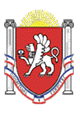  СЕЛЬСКИЙ МУНИЦИПАЛЬНОЕ ОБРАЗОВАНИЕМУНИЦИПАЛЬНОГО ОБРАЗОВАНИЯ ВОЙКОВСКОГО СЕЛЬСКОГО ПОСЕЛЕНИЯЛЕНИНСКОГО    РАЙОНАРЕСПУБЛИКИ  КРЫМРОССИЙСКОЙ  ФЕДЕРАЦИИТридцать пятая  сессия  второго созываР Е Ш Е Н И Е № 5-35/2    19 октября  2022 года				                                        с. ВойковоО размещении и функционировании нестационарных торговых объектов на территории муниципального образования Войковское сельское поселение Ленинского района Республики КрымПриложение № 1к решению 35 сессии 2 созыва Войковского сельского муниципальное образование № 5-35/2 от 19.10.2022 г.Приложение № 3к решению 35 сессии 2 созыва Войковского сельского муниципальное образование № 5-35/2 от 19.10.2022 г.Администрация Войковского сельского поселения Ленинского района, Республики Крымв лице Главы администрации Войковского сельского поселения Крутькова Игоря ВладимировичаЮридический адрес:298221, Республика Крым, Ленинский район, с. Войково, ул. Шоссейная,10ОГРН: 1149102123280ИНН: 9111007047КПП: 911101001Расчетный счет: 40101810335100010001БИК:  043510001Банк получателя: УФК по Республике КрымОКТМО: 35627416101 (036557) 6-66-32E-mail: www.http://voikovosovet.ru/Глава АдминистрацииВойковского сельского поселения __________________И.В.КрутьковПобедитель конкурса ____________________________________________________________________________________________________________________________________________________Адрес__________________________________________________________________________________________________________ИНН/КПП______________________________________________________________________________________________________р/с___________________________________в____________________________________к/с________________________________________________________________________БИК_____________________________________________________________________________________________Приложение № 4к решению 35 сессии 2 созыва Войковского сельского муниципальное образование № 5-35/2 от 19.10.2022 г.Приложение № 5к решению 35 сессии 2 созыва Войковского сельского муниципальное образование № 5-35/2 от 19.10.2022Председатель комиссии - депутат Войковского сельского поселенияДолгополов Александр Анатольевич секретарь комиссии – ведущий специалист Администрации  Войковское сельское поселениеЖердева Татьяна Николаевна Члены комиссии:депутат Войковского сельского советаГлушкова Людмила Витаута депутат Войковского сельского советаПозняк Роман Алексеевич Заведующая секторомФурдуева Ирина Александровна начальник отдела торговли потребительского рынка и услуг управления экономики Администрации Ленинского районаШварлис Зарема ОсмановнаПриложение № 4 к Постановлению Администрации Войковского сельского поселения от 20.01.2021 г № 12 № п/пНаселенный  пунктКС 1 кв.м., руб.1С.Курортное1511,202С.Войково1606,293С.Бондаренково1540,48Приложение № 6к решению 35 сессии 2 созыва Войковского сельского муниципальное образование № 5-35/2 от 19.10.2022 г.Приложение № 7к решению 35 сессии 2 созыва Войковского сельского муниципальное образование № 5-35/2 от 19.10.2022 г.№п/пДата приема заявкиВремя приема заявкиСведения о земельном участкеСубъект, подавший заявкуАдрес, номер телефона заявителяИнформация об отзыве заявкиПриложение № 8к решению 35 сессии 2 созыва Войковского сельского муниципальное образование № 5-35/2 от 19.10.2022 г.№п/пДата регистрацииНаименование юридического лица или ИПСрок действия договораСведения о продлении договораСведения о земельном участкеСпециализацияПодпись получателя№п/пАдресные ориентирыНестационарноготорговогообъектаВидНестационарноготорговогообъектаСпециализациянестационарноготорговогообъектаПлощаДьземельногоучастка(кв.м) Площадьнестационарноготоргово гообъекта(кв.м.)ПериодразмещениянестационарноготорговогообъектаНаименование и местонахождениеорганизации(индивидуального предпринимателя)Субъек малого или среднего предпринимательства(да/нет)1234567891Республика КрымЛенинскийРайонс.Курортноеул.Набережная, д. №12авыноснаяВыносная торговля,напитки, мороженноесмешаные товары,20,020,0с 1 маяпо 1октября2Республика КрымЛенинскийРайонс.Курортноеул.Набережная, д. №16выноснаяСувенирысмешаные товары,10,010,0с 1 маяпо 1октября3Республика КрымЛенинскийРайонс.Курортноеплощадьвозле магазина ул.Набережная,37аВыноснаяОвощи,фрукты, сувениры,смешаные товары, с/х продукц.,продовольственныетовары50,050,0круглогодично4Республика КрымЛенинскийРайонс.Курортноеплощадьвозле магазина ул.Набережная,66Выноснаяфирменный объектдля Крымского производителя,фермерского хоз-ваОвощи,фрукты, сувениры,смешаные товары, с/х продукц.,продовольственныетовары50,050,0круглогодично5Республика КрымЛенинскийРайонс.Курортноеплощадьвозле магазина ул.Набережная,66ВыноснаяОвощи,фруктысувениры,смешаные товары, с/х продукц.,продовольственныетовары20,020,0с 1 маяпо 1октября6Республика КрымЛенинскийРайонс.Курортное ул.Набережная,64ВыноснаяОвощи,фрукты,сувениры,смешаные товары, с/х продукц.,продовольственныетовары10,010,0с 1 маяпо 1октября7Республика КрымЛенинскийРайонс.Курортноеул.Набережная, д. №63ВыноснаяОвощи,фрукты15,015,0с 1 маяпо 1октября8Республика КрымЛенинскийРайонс.Курортноеул.Набережная,в районе дома № 114гВыноснаяОвощи,фрукты,сувениры,смешаные товары, с/х продукц.,продовольственныетовары50,050,0круглогодично9Республика КрымЛенинскийРайонс.Курортноеул.Морской пехоты,2бВыноснаяОвощи,ФруктыСувенирысмешаные товары,15,015,0С 1 маяпо 1октября10Республика КрымЛенинскийРайонс.Курортное ул.Гагарина,5ВыноснаяОвощи,фрукты,сувениры,смешаные товары, с/х продукц.,продовольственныетовары30,030,0с 1 маяпо 1октября11Республика КрымЛенинскийРайонс.Курортноеул.Морской пехоты,2бВыноснаяОвощи,ФруктыСувенирыСмешанные товары15,015,0С 1 маяпо 1октября12Республика КрымЛенинскийРайонс.Курортноеул.Морской пехоты,2бВыноснаяОвощи,ФруктыСувениры,Смешанные товары15,015,0С 1 маяпо 1октября13Республика КрымЛенинскийРайонс.Курортноеул.Набережная,площадь,  возлемагазина 64аВыноснаяОвощи,ФруктыСувениры,Смешанные товары10,010,0С 1 маяпо 1октября14Республика КрымЛенинскийРайонс.Курортноеул.Набережная,площадь,  возлемагазина 53ВыноснаяОвощи,Фруктысувенирысмешанные товарыс/хпродукц.,продовольственныетовары30,030,0С 1 маяпо 1октября15Республика КрымЛенинскийРайонс.Курортноеул.Набережная №88аВыноснаяОвощи,ФруктыСувенирыСмешанные товарыПродовольственные товары70,070,0круглогодично16Республика КрымЛенинскийРайонс.Курортноер-н пансионата «Волна»ВыноснаяСувенирысмешанные товары,20,020,0С 1 маяпо 1октября17Республика КрымЛенинскийРайонс.Курортноер-н пансионата«Ривьера»ВыноснаяСувенирысмешанные товары,20,020,0круглогодично18Республика КрымЛенинскийРайонс.Курортное р-н базыотдыха«Крымские зориВыноснаяОвощи,Фруктысувенирысмешанные товарыс/хпродукц.,продовольственныетовары15,015,0С 1 маяпо 1октября19Республика КрымЛенинскийРайонс.Курортное, р-н базыотдыха«Крымские зори»ВыноснаяСувенирысмешанныетовары,10,010,0С 1 маяпо 1октября20Республика КрымЛенинскийРайонс.Курортное,р-н базыотдыха«Крымские зори»ВыноснаяСувенирысмешанные товары,10,010,0С 1 маяпо 1октября21Республика КрымЛенинскийРайонс.Курортное, Набережная, р-н дома № 35Выносная Сувенирысмешанные товары,10,010,0С 1 маяпо 1октября22Республика КрымЛенинскийРайонс.Курортное Набережная, р-н дома № 35Выносная  Продовольственные  товары30,030,0С 1 маяпо 1октября23Республика КрымЛенинскийРайонс.Курортное Набережная, р-н дома № 104Выноснаяфирменный объектдля Крымского производителя,фермерского хоз-ваОвощи,фрукты сувениры,смешанные товары, с/х продукц.,продовольственныетовары20,020,0круглогодично24Республика КрымЛенинскийРайонс.Курортное Набережная, р-н дома № 120ВыноснаяОвощи,ФруктыСувенирыСмешанные товары10,010,0С 1 маяпо 1октября25Республика КрымЛенинскийРайонс.Курортное Набережная, р-н дома № 66выноснаяпродукты питания, напитки, смешанные товары30,030,0С 1 маяпо 1октября26Республика КрымЛенинскийРайонс.Курортное Набережная, р-н дома № 70выноснаяпродукты питания, напитки, смешанные товары10,010,0С 1 маяпо 1октября27Республика КрымЛенинскийРайонс.Курортное Набережная, р-н дома № 99авыноснаяпродукты питания, напитки, смешанные товары30,030,0С 1 маяпо 1октября28Республика КрымЛенинскийРайонС.ВойковоУл.Колхозная,126кМагазин «Фаворит»ВыноснаяПлощадка, столики продукты питания, напитки10,010,0с 15  апреля по 1ноября29Республика КрымЛенинскийРайонс.Войковоул. Шоссейная,68ВыноснаяПлощадка столики продукты питания, напитки30,030,0круглогодично30Республика КрымЛенинскийРайонс.Войковоперекресток ул.Шоссейная, ул.КерченскаяВыноснаяФрукты, овощи20,020,0с 1  мая по 1октября31Республика КрымЛенинскийРайонс.Войковоул. Шоссейная в р-не дома №58ВыноснаяПлощадка столики продукты питания, напитки50,050,0круглогодично32Республика КрымЛенинскийРайонс.Войковоул. Шоссейнаяв р-не дома №58ВыноснаяПлощадка столики продукты питания, напитки50,050,0круглогодично33Республика КрымЛенинскийРайонс.Войковоул. Шоссейнаяв районе дома №58ВыноснаяПлощадка столики продукты питания, напитки50,050,0круглогодично34Республика КрымЛенинскийРайонс.Войковоул.Колхозная р-н дома №135ларекПродовольственные и промышленные товары10,010,0круглогодично35Республика КрымЛенинскийРайонс.Войковоул.Колхозная р-н дома №138авыноснаяФрукты, овощи10,010,0С 1 мая по 1 октября36Республика КрымЛенинскийРайонс.Войковоул.Колхозная р-н дома №138выноснаяФрукты, овощи10,010,0С 01.мая по 01 октября37Республика КрымЛенинскийРайонс.Войковоул.Колхозная р-н дома №160ларекПродовольственные товары, напитки30,030,0круглогодично38Республика КрымЛенинскийРайонс.Войковоул.Колхозная р-н дома №117а, в районе торгового комлексавыноснаяПродовольственные и промышленные товары,Овощи, фрукты10,010,0С 1 маяпо 1октября39Республика КрымЛенинскийРайонс. Войковоул. Боровикова д.№109павильонСувениры,промышленные товары20,020,0круглогодично40Республика КрымЛенинскийРайонс. Войковоул. Комарова д.№ 1-аларекПродукты питания, хлебобулочные изделия15,015,0круглогодично41Республика КрымЛенинскийРайонс.Войково, р-н «Катерлезского монастыряВыноснаяфирменный объектдля Крымского производителя,фермерского хоз-ваОвощи,фрукты сувениры,смешанные товары, с/х продукц.,продовольственныетовары150,0150,0круглогодично42Республика КрымЛенинскийРайонс.Бондаренково возледома №1 по ул.ЦентральнаяПавильон, ларек Продовольственные и промышленные товары30,030,0круглогодично43Республика КрымЛенинскийРайонс.Бондаренково, по ул.Прифермовская,1  Выноснаяфирменный объектдля Крымского производителя,фермерского хоз-ваОвощи,фруктысувениры,смешаные товары, с/х продукц.,продовольственныетовары30,030,0круглогодично44Республика КрымЛенинскийРайонс.Бондаренково,ул.Переселенческая, р-н остановкиВыноснаяфирменный объектдля Крымского производителя,фермерского хоз-ваОвощи,фрукты,сувениры,смешанные товары, с/х продукц.,продовольственныетовары30,030,0круглогодично45Республика КрымЛенинскийРайонс.Курортное Набережная, р-н дома № 24выноснаяпродукты питания, напитки, смешанные товары10,010,0С 1 маяпо 1октября46Республика КрымЛенинскийРайонс.Курортное Набережная, р-н дома № 72выноснаяпродукты питания, напитки, смешанные товары10  ,010,0С 1 маяпо 1октября47Республика КрымЛенинскийРайонс.Курортноев районе домовладенияул.Набережная,46выноснаяПродукты питания10,010.0С 01.06по30.0948Республика КрымЛенинскийРайонс.Курортноев районе домовладенияул.Набережная,57выноснаяПродукты питанияСмешанные товары30,030.0с1.06по30.0949Республика КрымЛенинскийРайонс.Войковоул.Колхозная,в районе дома №137выноснаяОвощи, фрукты,10,010,0круглогодично50Республика КрымЛенинскийРайонс.Войковоул.Шоссейная,в районе дома №90выноснаяОвощи, фрукты,мороженное, напитки20,020,0С 1 мая по 1 октября51Республика КрымЛенинскийРайонс.Курортноев районе домовладенияул.Набережная,39авыноснаяПродукты питания, смешанные товары30,030.0С 01.05по30.0952Республика КрымЛенинскийРайонс.Курортноев районе СНТ «Космос»выноснаяПродукты питанияСмешанные товары30,030.0с1.06по30.09